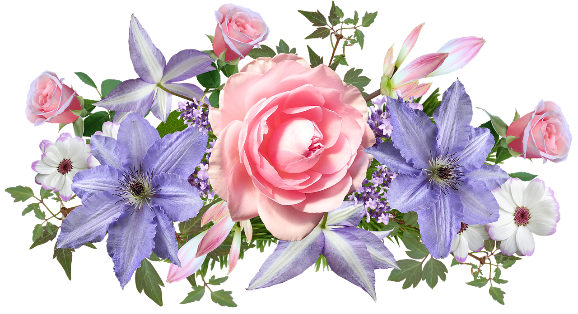 Mother's Day Spa-Tea!Afternoon tea and Spa event on Sunday 10th March 3:30pm - 5pm£24.95 per ticket The Cary Arms & Spa team would like to invite you to our Mother's Day afternoon tea event to celebrate our wonderful mothers in style.Join us for a cosy afternoon tea in our luxury home-from-home lounge and sample a range of our beautiful products, have some time to talk about the Gaia brand and sample mini hand and arm massages. We will be offering spa tours, goodie bags and exclusive offers.We have limited spaces available for this event so please call us on 01803 327110 to book your tickets now! Please note we do take full payment for tickets at time of booking and please state any dietary requirements and allergies at time of booking.Mother's Day Spa-Tea!Afternoon tea and Spa event on Sunday 10th March 3:30pm - 5pm£24.95 per ticket The Cary Arms & Spa team would like to invite you to our Mother's Day afternoon tea event to celebrate our wonderful mothers in style.Join us for a cosy afternoon tea in our luxury home-from-home lounge and sample a range of our beautiful products, have some time to talk about the Gaia brand and sample mini hand and arm massages. We will be offering spa tours, goodie bags and exclusive offers.We have limited spaces available for this event so please call us on 01803 327110 to book your tickets now! Please note we do take full payment for tickets at time of booking and please state any dietary requirements and allergies at time of booking.Mother's Day Spa-Tea!Afternoon tea and Spa event on Sunday 10th March 3:30pm - 5pm£24.95 per ticket The Cary Arms & Spa team would like to invite you to our Mother's Day afternoon tea event to celebrate our wonderful mothers in style.Join us for a cosy afternoon tea in our luxury home-from-home lounge and sample a range of our beautiful products, have some time to talk about the Gaia brand and sample mini hand and arm massages. We will be offering spa tours, goodie bags and exclusive offers.We have limited spaces available for this event so please call us on 01803 327110 to book your tickets now! Please note we do take full payment for tickets at time of booking and please state any dietary requirements and allergies at time of booking.